ELRC REGULATED Provider Top 10I have a question… Who do I Call? Co-payment Information/Reporting Delinquent It is the providers responsibility to collect the co-payment weekly. The co-payment is delinquent if it is not paid by the last day of the service week. Delinquent co-payment(s) must be reported to the ELRC on the business day following the day the co-payment becomes delinquent.Notify ELRC as soon as delinquent co-payment is paid.Co-payments are deducted by the number of Mondays in the month. Some months have four Mondays, some have five. Ex: Parent has a $10 co-payment. If March has five Mondays, ELRC will deduct $50 for the co-payment. If April has four Mondays, ELRC will deduct $40.Attendance Invoice CompletionOnly use symbols indicated on the attendance invoices. Using any other letter or symbol not listed may delay payment.Absence reportingReport absences on attendance invoice.For 6+ consecutive absences, notify ELRC immediately via phone or e-mail. Cannot pay starting the 6th consecutive absence.Notify ELRC immediately, via phone or e-mail, when child returns to care.TerminationsInform ELRC immediately, via phone or e-mail, when a child leaves your care.Indicate a “T” (terminated) on attendance invoice for last day attended.Parent Sign In/Out Sheets (any tracking of your choosing – use pen if using paper)ELRC requests sign in/out sheets when the “NC” (no change) box is marked for three consecutive months. Must submit records for the remainder of the fiscal year.PSS (Provider Self Service)Help Desk phone number: 877-491-3818Access to on-line attendance invoices.Easily locate all correspondence associated with an invoice.Receive e-mail notifications for child enrollment schedule, invoice changes, etc.Provider payment summariesReview details for each child. (Co-payments, FT vs. PT)Closures (paid/unpaid; emergency closures)ELRC MUST be notified, in advance, by phone or email, of a planned closure.Emergency closings MUST be reported within 3 days of reopening.Failure to report in a timely manner, will make closed days unpaid.PSS (provider self-service) users can add closed days when needed.Communication is key!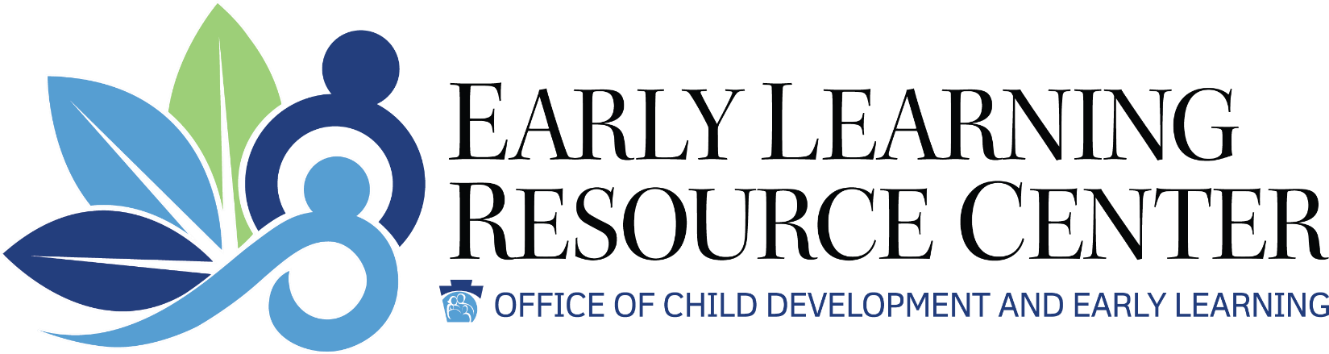 CountyProvider LiaisonContact InformationCumberland/  Perry/Dauphin groupsWendy Snyderwsnyder@childcareconsultants.orgwork: 717-771-8555cell: 717-472-2518Dauphin centers, family providers & relative providersDamaris Vazquezdvazquez@childcareconsultants.orgwork: 717-210-3343cell: 717-472-2878YorkRebecca Ancisoranciso@childcareconsultants.orgwork: 717-771-8541cell: 717-472-2439AdamsJessica Lupianjlupian@sccap.org717-334-7634 x 141Lancaster & LebanonKarina Mojicakmojica@caplanc.org717-299-7301 x 3105